Publicado en Madrid el 23/05/2019 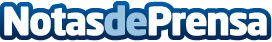 Compartir riesgos y ganar competitividad, ventajas al externalizar servicios logísticos, según AymingDurante la jornada, se han analizado cuáles son los principales retos a los que se enfrenta el sector en España: clientes, medio ambiente y digitalización. La necesidad de contar con personal formado es una de las claves para el desarrollo de estos sectores en el futuro, y esto pasa por una mayor comprensión sobre a qué se dedica la industria del transporte y la logísticaDatos de contacto:AutorNota de prensa publicada en: https://www.notasdeprensa.es/compartir-riesgos-y-ganar-competitividad Categorias: Telecomunicaciones Logística Consumo Movilidad y Transporte Digital http://www.notasdeprensa.es